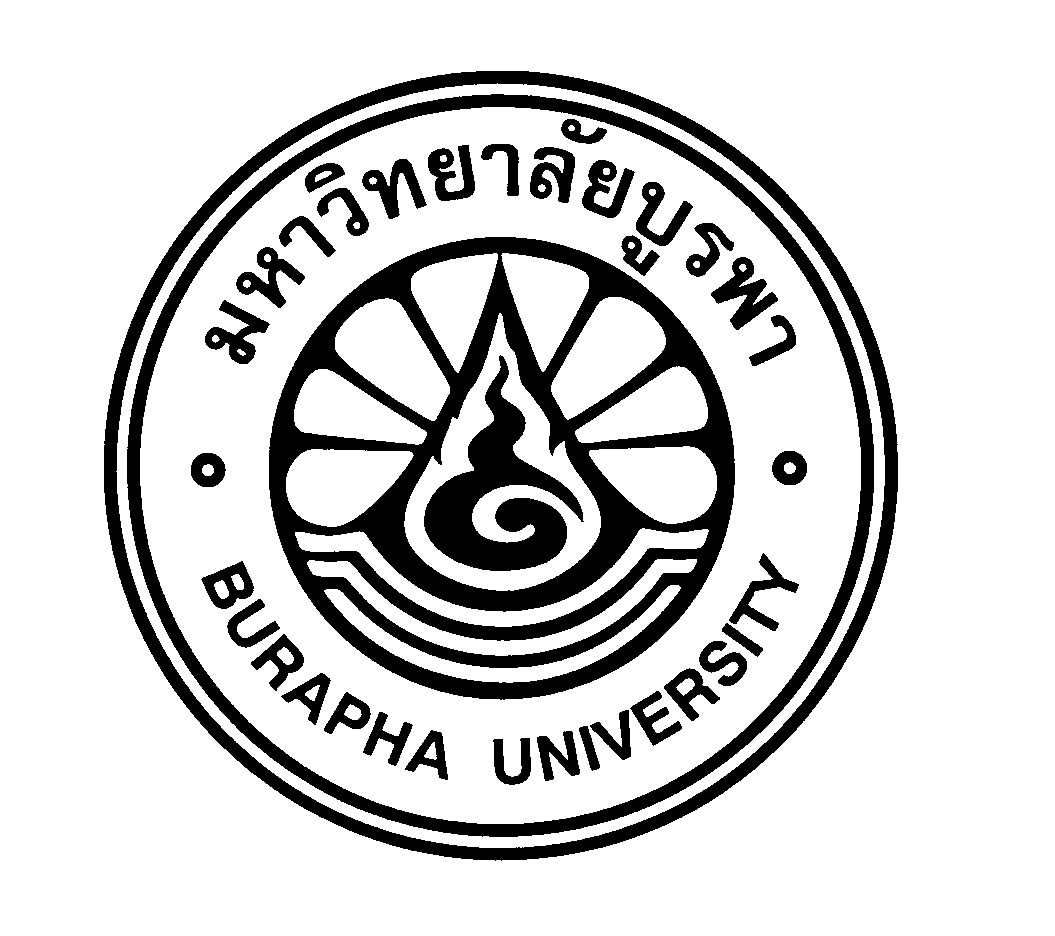 แบบคำร้องขอรับการพิจารณาความปลอดภัยทางชีวภาพในระดับภาคสนามมหาวิทยาลัยบูรพา----------------------------------------------------------------------------------------------------------------------------------1. ชื่อโครงการวิจัย1.1 ชื่อโครงการวิจัย (ภาษาไทย) .........................................................................................................       .....................................................................................................................................................1.2 ชื่อโครงการวิจัย (ภาษาอังกฤษ) ....................................................................................................       .....................................................................................................................................................2. คณะผู้วิจัย	2.1 หัวหน้าโครงการวิจัย	ชื่อ – สกุล ....................................................... ตำแหน่งทางวิชาการ ....................................หน่วยงานที่สังกัด ...................................................................................................................โทรศัพท์ ................................................... E-mail ................................................................ได้ผ่านการอบรมความปลอดภัยทางชีวภาพมาก่อนหรือไม่  ผ่านการอบรมมาแล้ว (แนบสำเนาเอกสารที่ผ่านการอบรม)		 ยังไม่เคยผ่านการอบรม2.2 ผู้ร่วมวิจัย	(1) ชื่อ – สกุล ................................................ ตำแหน่งทางวิชาการ .....................................หน่วยงานที่สังกัด ...................................................................................................................โทรศัพท์ ................................................. E-mail ..................................................................ได้ผ่านการอบรมความปลอดภัยทางชีวภาพมาก่อนหรือไม่ ผ่านการอบรมมาแล้ว	(แนบสำเนาเอกสารที่ผ่านการอบรม)		 ยังไม่เคยผ่านการอบรม	(2) ชื่อ – สกุล ................................................ ตำแหน่งทางวิชาการ ....................................หน่วยงานที่สังกัด ..................................................................................................................โทรศัพท์ ................................................. E-mail ..................................................................ได้ผ่านการอบรมความปลอดภัยทางชีวภาพมาก่อนหรือไม่ ผ่านการอบรมมาแล้ว	(แนบสำเนาเอกสารที่ผ่านการอบรม)			 ยังไม่เคยผ่านการอบรม	(3) ชื่อ – สกุล ................................................ ตำแหน่งทางวิชาการ ....................................หน่วยงานที่สังกัด ..................................................................................................................โทรศัพท์ ................................................. E-mail ..................................................................ได้ผ่านการอบรมความปลอดภัยทางชีวภาพมาก่อนหรือไม่ ผ่านการอบรมมาแล้ว	(แนบสำเนาเอกสารที่ผ่านการอบรม)			 ยังไม่เคยผ่านการอบรม3. แหล่งทุนสนับสนุนโครงการวิจัย 	☐ แหล่งทุนที่ได้รับทุนสนับสนุน โปรดระบุ ..................................................	☐ ไม่ได้ขอรับทุนสนับสนุน 4. ระยะเวลาของการดำเนินโครงการวิจัย4.1 ระยะเวลาทั้งหมดตลอดโครงการจำนวน ............... ปี ................ เดือน ................ วัน4.2 คาดว่าจะเริ่มโครงการวิจัย วันที่.................. เดือน......................................... พ.ศ. ...................4.3 ระยะเวลาที่คาดว่าจะเริ่มเก็บข้อมูล หรือทำการทดลองกับกลุ่มตัวอย่างทางชีวภาพ      วันที่........ เดือน.................... พ.ศ. ............... ถึง วันที่........ เดือน.................... พ.ศ. ................4.4 คาดว่าโครงการวิจัยจะแล้วเสร็จหรือปิดโครงการวิจัย วันที่........ เดือน................. พ.ศ. .............5. ขอบเขตงานวิจัย     ..........................................................................................................................................................................    ..........................................................................................................................................................................    ..........................................................................................................................................................................    ..........................................................................................................................................................................    ..........................................................................................................................................................................    ..........................................................................................................................................................................6. วัตถุประสงค์ของโครงการวิจัย    .........................................................................................................................................................................    .........................................................................................................................................................................    .........................................................................................................................................................................7. วิธีดำเนินการวิจัย (ระบุรายละเอียดที่เกี่ยวข้องกับความปลอดภัยทางชีวภาพให้ชัดเจนและครบถ้วน)     .........................................................................................................................................................................    .........................................................................................................................................................................    .........................................................................................................................................................................    .........................................................................................................................................................................    .........................................................................................................................................................................8. โปรดระบุด้วยเครื่องหมาย  ลงใน  หน้ากิจกรรมของโครงการเพื่อเป็นส่วนหนึ่งของการพิจารณา8.1 ประเภทสิ่งมีชีวิตที่ใช้ในการทำวิจัย จุลินทรีย์ พืช โปรดระบุ……………………………………………………......................................………..……………….. สัตว์ โปรดระบุ……………………………………………………......................................………….…………….. อื่น ๆ โปรดระบุ……………………………………………………......................................……...………………..8.2 ประเภทของกลุ่มงานวิจัย (สามารถตรวจสอบประเภทของกลุ่มงานวิจัยได้จากเว็บไซต์      http://research.buu.ac.th/web2015/file/Guideline.pdf ตามรายละเอียดในบทที่ 2      ประเภทของการวิจัยและทดลองเกี่ยวกับเทคโนโลยีชีวภาพสมัยใหม่ หน้า 7-11) ประเภทที่ 1 (โครงการวิจัยที่มีความเสี่ยง หรืออันตรายน้อยต่อผู้ปฏิบัติงาน ชุมชน และสิ่งแวดล้อม)  ประเภทที่ 2 (โครงการวิจัยที่มีความเสี่ยง หรืออันตรายปานกลางต่อผู้ปฏิบัติงาน ชุมชน และสิ่งแวดล้อม)  ประเภทที่ 3 (โครงการวิจัยที่มีความเสี่ยง หรืออันตรายสูงต่อผู้ปฏิบัติงาน ชุมชน และสิ่งแวดล้อม) โปรดระบุข้อมูลจำเพาะ9. ข้อมูลเกี่ยวกับระบบการสืบพันธุ์: ลักษณะของการสืบพันธุ์ ปัจจัยจำเพาะที่มีผลต่อการสืบพันธุ์ ระยะเวลา    วงจรชีวิต ลักษณะและความเป็นไปได้ของการผสมสืบพันธุ์กับสิ่งมีชีวิตในอาณาจักร (kingdom) เดียวกัน       .......................................................................................................................................................................      .......................................................................................................................................................................      .......................................................................................................................................................................10. ข้อมูลการแพร่กระจายทางภูมิศาสตร์      ........................................................................................................................................................................      ........................................................................................................................................................................      ........................................................................................................................................................................11. แนวโน้มการแลกเปลี่ยนสารพันธุกรรมไปยังสิ่งมีชีวิตอื่น      ........................................................................................................................................................................      ........................................................................................................................................................................      ........................................................................................................................................................................12. ระดับความปลอดภัยต่อสุขภาพและชีวิตมนุษย์      ........................................................................................................................................................................      ........................................................................................................................................................................      ........................................................................................................................................................................13. กลไกปฏิสัมพันธ์ระหว่างสิ่งมีชีวิตดัดแปลงสารพันธุกรรมต่อสิ่งมีชีวิตเป้าหมาย      ........................................................................................................................................................................      ........................................................................................................................................................................      ........................................................................................................................................................................14. กลไกและเทคนิคที่จะใช้ในการตรวจสอบ และติดตามสิ่งมีชีวิตที่จะใช้ในการทดลอง      ........................................................................................................................................................................      ........................................................................................................................................................................      ........................................................................................................................................................................ข้อมูลเกี่ยวกับการจัดการในภาคสนาม15. สถานที่ทำการทดลอง      15.1 สถานที่ ................................................................................................................................................      15.2 ขนาดสถานที่ทดลอง ...........................................................................................................................      15.3 ประเภทของสิ่งแวดล้อมใกล้เคียง ........................................................................................................              .............................................................................................................................................................16. ความสัมพันธ์ทางพันธุกรรมระหว่างสิ่งมีชีวิตที่ใช้ทดลองกับสิ่งมีชีวิตอื่น      ........................................................................................................................................................................      ........................................................................................................................................................................      ........................................................................................................................................................................17. วิธีการเพิ่มจำนวนในภาคสนาม      17.1 วิธีการขยายพันธุ์สิ่งมีชีวิต ...................................................................................................................	    ............................................................................................................................................................      17.2 การจัดการก่อนการทดลอง .................................................................................................................	    ............................................................................................................................................................      17.3 การจัดการหลังการทดลอง .................................................................................................................	    ............................................................................................................................................................18. แผนการป้องกันการหลุดลอด      ........................................................................................................................................................................      ........................................................................................................................................................................      ........................................................................................................................................................................ผลการพิจารณาจากคณะกรรมการความปลอดภัยทางชีวภาพในงานวิจัย มหาวิทยาลัยบูรพา เห็นชอบ  เป็นงานประเภทที่ 1		  เป็นงานประเภทที่ 2		  เป็นงานประเภทที่ 3 ไม่เห็นชอบ เนื่องจาก .......................................................................................................................................……………………………………………………………………………………………………………………… เห็นชอบโดยมีข้อสังเกต ...................................................................................................................................…………………………………………………………………………………………………………………… ข้อเสนอแนะอื่น ๆ .............................................................................................................................................……………………………………………………………………………………………………………………………..ลงชื่อ  ............................................................(                                             )ประธานคณะกรรมการความปลอดภัยทางชีวภาพในงานวิจัยมหาวิทยาลัยบูรพาวันที่ ………../ ………………./ …………..…